      Azərbaycan Respublikasının                                                 Permanent Mission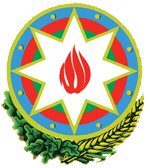            Cenevrədəki BMT Bölməsi                                          of the Republic of Azerbaijanvə digər beynəlxalq təşkilatlar yanında                                    to the UN Office and other               Daimi Nümayəndəliyi                                        International Organizations in Geneva       _______________________________________________________________________________  237 Route des Fayards, CH-1290 Versoix, Switzerland  Tel: +41 (22) 9011815   Fax: +41 (22) 9011844  E-mail: geneva@mission.mfa.gov.az  Web: www.geneva.mfa.gov.az		     Check against delivery36th session of the UPR Working GroupUPR of the United States of AmericaStatementdelivered by Shahriyar Hajiyev, Third Secretary of the Permanent Mission of the Republic of Azerbaijan to the UN Office and other International Organizations in Geneva9 November 2020Madame President, Azerbaijan welcomes the Delegation of the USA. Azerbaijan recommends the following to the USA:Become party to the core international legal instruments for protecting and promoting human rights Make reforms to end systematic racism against the people based on their descent, race and legal statusPrevent racially discriminatory and violent practices perpetrated by law enforcement agencies against the people of African descent  Take measures for providing healthcare services to all without prejudice to race, economic situation and citizenship status of persons under its jurisdiction.Develop strategies for addressing the housing and sanitary problems of marginalized communities such as indigenous and migrant communities. Thank you, Madame President.